Baptême de …Le…En l’église, la cathédrale… 1 - AccueilQuel nom avez-vous choisi pour votre enfant ?Que demandez-vous pour… à l’Eglise de Dieu ? Le Baptême.Pourquoi désirez-vous le Baptême pour votre enfant ? Vous demandez le Baptême pour votre enfant. Vous devrez l’éduquer dans la foi, et lui apprendre à garder les commandements, pour qu’il aime Dieu et son prochain comme le Christ nous l’a enseigné. Etes-vous conscients de cela ? Oui, nous le sommes.Et vous, qui avez accepté d’être le parrain et la marraine de…, vous devrez aider ses parents à exercer leur responsabilité. Etes-vous disposés à le faire ? Oui, nous le sommes.…, l’Eglise de Dieu t’accueille avec joie. En son nom, je te marque de la croix qui est le signe du Christ, notre Sauveur.Et vous, ses parents, parrain, marraine, vous le (la) marquerez après moi du signe de la croix. 2 - Ecoute de la ParolePremière lecture (référence - lecteur choisi)Psaume (référence - refrain chanté - lecteur choisi)Alléluia chanté Evangile (référence)Commentaire de la Parole de DieuPrière de l’assemblée (3 intentions de prière - refrain chanté - lecteur choisi)Invocation des Saints : « Sainte Marie, mère de Dieu, priez pour nous
Saint Michel et tous les anges de Dieu, priez pour nous
Saint Jean-Baptiste, priez pour nous
Saint Joseph, priez pour nous
Saint Pierre et Saint Paul, priez pour nous
Tous les apôtres du Seigneur, (saints de l’enfant, de la famille, de l’église du baptême…), priez pour nous
Vous tous, saints et saintes de Dieu, priez pour nous. »Prière de délivrance, imposition des mains 3 - Sacrement du BaptêmeBénédiction de l’eauRenonciation au mal et Profession de foi :Pour vivre dans la liberté des enfants de Dieu, rejetez-vous le péché ?Oui, je le rejette.Pour échapper à l’emprise du péché, rejetez-vous ce qui conduit au mal ?Oui, je le rejette.Pour suivre Jésus, le Christ, rejetez-vous Satan qui est l’auteur du péché ?Oui, je le rejette.Croyez-vous en Dieu, le Père tout-puissant, créateur du ciel et de la terre ?Je crois.Croyez-vous en Jésus-Christ, son Fils unique, notre Seigneur, qui est né de la Vierge Marie, a souffert la Passion, a été enseveli, est ressuscité d’entre les morts, et qui est assis à la droite du Père ?Je crois.Croyez-vous en l’Esprit-Saint, à la sainte Eglise catholique, à la communion des saints, au pardon des péchés, à la résurrection de la chair, et à la vie éternelle ?    Je crois.Voulez-vous que… soit baptisé(e) dans cette foi de l’Eglise que tous ensemble nous venons d’exprimer ?Oui, nous le voulons.…, je te baptise, au nom du Père, et du Fils, et du Saint-Esprit.Onction avec le Saint-ChrêmeRemise du vêtement blancRemise du cierge allumé 4 - Prières des ChrétiensNotre Père :« Notre Père qui es aux cieux, que ton nom soit sanctifié, que ton règne vienne, que ta volonté soit faite sur la terre comme au ciel.Donne-nous aujourd’hui notre pain de ce jour. Pardonne-nous nos offenses, comme nous pardonnons aussi à ceux qui nous ont offensés. Et ne nous laisse pas entrer en tentation, mais délivre-nous du mal.Car c’est à toi qu’appartiennent le règne, la puissance et la gloire pour les siècles des siècles. Amen ».Prière à Marie :« Je vous salue Marie, pleine de grâce. Le Seigneur est avec vous. Vous êtes bénie entre toutes les femmes et Jésus, le fruit de vos entrailles, est béni.Sainte Marie, mère de Dieu, priez pour nous pauvres pécheurs, maintenant et à l’heure de notre mort. Amen ».Bénédiction finaleBénédiction de la médailleSignature des registres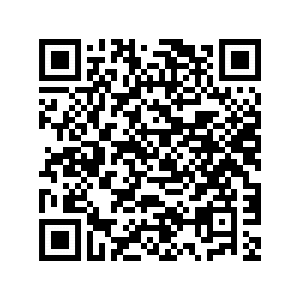 https://www.yonne.catholique.fr/sens-et-environs/etapes-de-vie-chretienne/le-bapteme